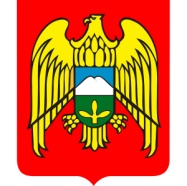 МЕСТНАЯ АДМИНИСТРАЦИЯ ГОРОДСКОГО ПОСЕЛЕНИЯ ЗАЛУКОКОАЖЕ ЗОЛЬСКОГО МУНИЦИПАЛЬНОГО РАЙОНА КАБАРДИНО-БАЛКАРСКОЙ РЕСПУБЛИКИКЪЭБЭРДЕЙ-БАЛЪКЪЭР РЕСПУБЛИКЭМ И ДЗЭЛЫКЪУЭ МУНИЦИПАЛЬНЭ КУЕЙМ ЩЫЩ ДЗЭЛЫКЪУЭКЪУАЖЭ  КЪАЛЭ ЖЫЛАГЪУЭМ И  ЩIЫПIЭ АДМИНИСТРАЦЭКЪАБАРТЫ-МАЛКЪАР РЕСПУБЛИКАНЫ ЗОЛЬСК МУНИЦИПАЛЬНЫЙ  РАЙОНУНУ ЗАЛУКОКОАЖЕ ШАХАР ПОСЕЛЕНИЯСЫНЫ ЖЕР-ЖЕРЛИ АДМИНИСТРАЦИЯНЫ БАШЧЫСЫ361700,  Кабардино – Балкарская  Республика, Зольский район,п.Залукокоаже, ул. Калмыкова, 20                                                                                                                                  тел (86637) 4-15-62;  (86637) факс 4-11-88;         Zalukokoage @ kbr.ru«03» августа  2020 г.                                                               ПОСТАНОВЛЕНИЕ  № 202                                                                                                                               УНАФЭ  № 202                                                                                                                                БЕГИМ  № 202Об утверждении положения о порядке индексации заработной платы в местной администрации городского поселения Залукокоаже Зольского муниципального района КБР В соответствии со ст. 134 Трудового кодекса Российской Федерации, Бюджетным кодексом Российской Федерации, Федеральным законом от 6 октября 2003 года N 131-ФЗ "Об общих принципах организации местного самоуправления в Российской Федерации», Законом Кабардино-Балкарской республики от 4 июля 1998 г. №8-РЗ «О муниципальной службе в Кабардино-Балкарской Республике», Уставом городского поселения Залукокоаже, местная администрация городского поселения Залукокоаже  ПОСТАНОВЛЯЕТ: Утвердить прилагаемое Положение о порядке индексации заработной платы в местной администрации городского поселения Залукокоаже Зольского муниципального района КБР. Разместить настоящее постановление на официальном сайте местной администрации городского поселения Залукокоаже. Настоящее постановление вступает в силу со дня его подписания. Контроль за исполнением настоящего постановления оставляю за собой.Глава местной администрации г.п. Залукокоаже                                                      П.А. Бжахов                                                                                                          Приложение                                                                                                            к постановлению местной администрации                                                                             городского поселения Залукокоаже                                                                                  от «03» августа 2020 года № 202ПОЛОЖЕНИЕо порядке индексации заработной платы в местной администрации городского поселения Залукокоаже Зольского муниципального района КБР1. ОБЩИЕ ПОЛОЖЕНИЯ1.1. Настоящее Положение о порядке индексации заработной платы (далее - Положение) в местной администрации городского поселения Залукокоаже Зольского муниципального района КБР (далее - работодатель) разработано в соответствии со ст. 134 Трудового кодекса Российской Федерации, другими нормативными правовыми актами Российской Федерации.1.2. Индексация заработной платы (далее - индексация и зарплата) обеспечивает повышение уровня реального содержания зарплаты работников данного работодателя.1.3. Индексация проводится не реже одного раза в год.1.4. Причинами индексации являются:- изменение установленного законодательством Российской Федерации минимального размера оплаты труда;- изменение установленной законодательством величины прожиточного минимума на душу населения для трудоспособного населения по Кабардино-Балкарской Республике;- изменение индекса потребительских цен за год, опубликованных в сети "Интернет" на официальном сайте Росстата;- причины, согласованные работниками и работодателем в коллективном договоре, коллективных соглашениях, или установленные работодателем  нормативными актами;- в иных случаях, установленных действующим законодательством.В случае одновременного действия нескольких причин индексирование проводится только по одной из них с показателем наибольшего (или наименьшего) изменения (или по средней величине изменения таких причин).1.5. Размер индекса устанавливается локальным нормативным актом не ниже или не выше величины, обусловленной причиной индексации (п. 1.4 Положения).1.6. Индексация является изменением условий оплаты труда, производится работодателем с учетом мотивированного мнения представителей работников в сроки, предусмотренные трудовым законодательством и иными актами, содержащими нормы трудового права. Работники должны быть предупреждены о таких изменениях не позднее чем за два месяца.1.7. Размер индекса вступает в силу и применяется для расчета зарплаты с момента, указанного в локальном нормативном акте, но не позже пяти дней с момента утверждения работодателем.1.8. Индексации подлежит базовый должностной оклад.1.8.1. Зарплаты, производные от базового должностного оклада, индексируются в установленном порядке их начисления.1.8.2. Зарплаты, начисляемые вне зависимости от базового должностного оклада,  индексируются от их исходного размера, действовавшего на момент индексации.1.8.3. Премии, надбавки, доплаты и другие выплаты, индексируются одновременно с зарплатой.1.9. Задержка индексации приравнивается к задержке заработной платы.1.10. Производить индексацию запрещается в случае выявления признаков несостоятельности (банкротства) работодателя.1.11. Индексация не проводится в период начала процедуры реорганизации или ликвидации работодателя.1.12. Представителями работников в целях настоящего Положения являются лица, избранные для заключения коллективного договора.2. ПОРЯДОК ПРОВЕДЕНИЯ ИНДЕКСАЦИИ2.1. Глава местной администрации городского поселения Залукокоаже ежегодно до 10 декабря определяет наличие или отсутствие причин для индексации.  При наличии причин, указанных в п. 1.4 настоящего Положения, начальник отдела учета, отчетности и планирования бюджета местной администрации составляет расчет индексации и представляет работодателю.2.2. Глава местной администрации г.п. Залукокоаже  в течение трех дней рассматривает расчет величины индексации и выносит проект локального нормативного акта об индексации или о временном отклонении индексации на обсуждение Совета местного самоуправления городского поселения Залукокоаже.2.3. Глава городского поселения Залукокоаже с учетом принятого решения Советом местного самоуправления  утверждает локальный нормативный акт об индексации или о временном отклонении индексации. 2.4. Утвержденный локальный нормативный акт об индексации или о временном отклонении индексации является одним из оснований для начисления зарплаты, премий, надбавок, доплат и других выплат.3. ПРОЧИЕ ПОЛОЖЕНИЯ3.1. Лица, участвующие в реализации настоящего Положения, несут персональную ответственность за его невыполнение или нарушение.3.2. Изменения, дополнения вносятся в настоящее Положение в порядке, установленном локальными нормативными актами работодателя по делопроизводству.Согласовано:Председательпрофсоюзной организации местной администрации  г.п. Залукокоаже                               А.А. БжениковаЛИСТ ОЗНАКОМЛЕНИЯ 
   с постановлением местной администрации г.п. Залукокоаже от 03.08.2020 года №202 «Об утверждении положения о порядке индексации заработной платы в местной администрации городского поселения Залукокоаже Зольского муниципального района КБР» № п/пФ.И.О.ДолжностьДатаПодпись1.Шерметова М.А.Заместитель главы, начальник отдела2.Псанукова М.Д.Начальник отдела3.Шогенцукова  М.А.Главный специалист4Афаунова Э.А.Начальник отдела5.Хашкулов Т.Х.Главный специалист- юрист6.Бженикова М.Н.Главный специалист7.Бженикова А.А.Ведущий специалист8.Коков А.А.Главный специалист9.Карданова Л.М.Главный специалист10.Аброкова А.Р.Нач Вус